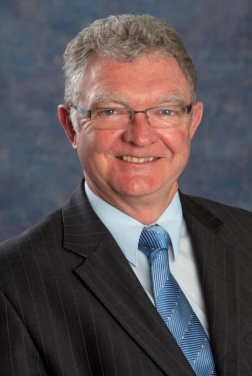 Tel: 0421 380 451
E: poyntonk@iinet.net.au
www.kevinpoynton.com
GOAL GENERATING SESSIONCoachee Name :						Date:DISCOVERPotential goal areas1.2.3.UNDERSTANDCurrent situation summaryWorkOtherGOAL GENERATING SESSIONCoachee Name :						Date:DEFINEDefined goals1.2.3.
ESTABLISH ACCOUNTABILITIESVision for each goal1.2.3.Plan for each goal1.2.3.
Initial actions1.2.
3.
4.
5.GOAL GENERATING SESSIONCoachee Name :						Date:What are some of your healthy sources of energy?What are some of your unhealthy sources of energy?What does success mean to you?What concerns and/or challenges have taken most of your attention during the past year?Why is this the right time in your life to start a coaching relationship?GOAL GENERATING SESSIONCoachee Name :						Date:How will you know how effective your coaching has been?What might prevent you from making the most of our coaching relationship?What else would you like me to know?  Concerns?  Special requests